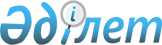 О внесении изменений и дополнений в решение маслихата города Актобе от 20 декабря 2013 года № 184 "О бюджете города Актобе на 2014-2016 годы"
					
			С истёкшим сроком
			
			
		
					Решение маслихата города Актобе Актюбинской области от 22 мая 2014 года № 241. Зарегистрировано Департаментом юстиции Актюбинской области 11 июня 2014 года № 3937. Срок действия решения – до 1 января 2017 года      В соответствии со статьей 6 Закона Республики Казахстан от 23 января 2001 года № 148 "О местном государственном управлении и самоуправлении в Республике Казахстан" и подпунктом 4) пункта 2, пунктом 4 статьи 106 и пунктом 5 статьи 109 Бюджетного Кодекса Республики Казахстан от 4 декабря 2008 года № 95 - IV, маслихат города Актобе РЕШИЛ:

      1. Внести в решение маслихата города Актобе "О бюджете города Актобе на 2014-2016 годы" от 20 декабря 2013 года № 184 (зарегистрированное в Реестре государственной регистрации нормативных правовых актов за № 3736, опубликованное 21 января 2014 года в газетах "Актобе" и "Актюбинский вестник" № 8-9) следующие изменения и дополнения:

      1) в пункте 1:

      в подпункте 1):

      доходы: цифры "38 922 150" заменить цифрами "40 941 629";

      в том числе:

      по поступлениям трансфертов цифры "18 091 007" заменить цифрами "20 110 486";

      в подпункте 2):

      затраты: цифры "43 575 375,3" заменить цифрами "45 677 411,3";

      в подпункте 4):

      сальдо по операциям с финансовыми активами цифры "669 140" заменить цифрами "735 640", в том числе:

      приобретение финансовых активов цифры "669 140" заменить цифрами "735 640";

      в подпункте 5):

      дефицит (профицит) бюджета цифры "- 5 344 589,3" заменить цифрами "- 5 493 646,3";

      в подпункте 6):

      финансирование дефицита (использование профицита) бюджета цифры "5 344 589,3" заменить цифрами "5 493 646,3", в том числе:

      поступление займов – цифру "3 830 598" заменить цифрами "3 879 960".

      2) в пункте 10:

      в абзаце втором:

      цифры "1 668 556" заменить цифрами "1 730 556";

      в абзаце третьем:

      цифры "748 559" заменить цифрами "831 792";

      в абзаце четвертом:

      цифры "606 961" заменить цифрами "805 351";

      в абзаце пятом:

      цифры "1 001 970" заменить цифрами "701 970";

      в абзаце шестом:

      цифры "366 938" заменить цифрами "1 126 350";

      в абзаце седьмом:

      цифры "156 212" заменить цифрами "256 630";

      в абзаце восьмом:

      цифры "441 149" заменить цифрами "473 963";

      в абзаце девятом:

      цифры "50 077" заменить цифрой "0";

      в абзаце десятом:

      цифры "110 843" заменить цифрами "42 957";

      и дополнить абзацам следующего содержания:

      "на капитальный и средний ремонт автомобильных дорог районного значения и улиц населенных пунктов – 1 262 116 тысяч тенге";

      3) в пункте 11: цифры "416 589" заменить цифрами "398 154,4";

      4) приложение 1 к указанному решению изложить в новой редакции согласно приложению к настоящему решению.

      2. Настоящее решение вводится в действие с 1 января 2014 года.

 Бюджет города Актобе на 2014 год
					© 2012. РГП на ПХВ «Институт законодательства и правовой информации Республики Казахстан» Министерства юстиции Республики Казахстан
				
      Председатель сессии
маслихата города Актобе

Секретарь маслихатагорода Актобе

      К. Артыкбаев

С. Шинтасова
Приложение
к решению № 241 маслихата 
города Актобе
от 22 мая 2014 года
Приложение 1
к решению № 184 маслихата 
города Актобе
от 20 декабря 2013 годаКатегория

Категория

Категория

Категория

Сумма (тыс.тенге)

Класс

Класс

Класс

Сумма (тыс.тенге)

Подкласс

Подкласс

Сумма (тыс.тенге)

Наименование доходов

Сумма (тыс.тенге)

1

2

3

4

5

ДОХОДЫ

40 941 629,0

1

НАЛОГОВЫЕ ПОСТУПЛЕНИЯ

20 474 832,0

01

Подоходный налог

5 701 019,0

2

Индивидуальный подоходный налог

5 701 019,0

03

Социальный налог

2 405 642,0

1

Социальный налог

2 405 642,0

04

Налог на собственность

5 471 432,0

1

Налог на имущество

3 776 426,0

3

Земельный налог

426 746,0

4

Налог на транспортные средства

1 265 566,0

5

Единый земельный налог

2 694,0

05

Внутренние налоги на товары, работы и услуги

6 253 808,0

2

Акцизы

5 492 662,0

3

Поступления за использование природных и других ресурсов

206 075,0

4

Сборы за ведение предпринимательской и профессиональной деятельности

447 311,0

5

Налог на игорный бизнес

107 760,0

08

Обязательные платежи, взимаемые за совершение юридически значимых действий и (или) выдачу документов уполномоченными на то государственными органами или должностными лицами

642 931,0

1

Государственная пошлина

642 931,0

2

НЕНАЛОГОВЫЕ ПОСТУПЛЕНИЯ

196 311,0

01

Доходы от государственной собственности

43 826,0

5

Доходы от аренды имущества, находящегося в государственной собственности 

43 826,0

04

Штрафы, пеня, санкции, взыскания, налагаемые государственными учреждениями, финансируемыми из государственного бюджета, а также содержащимися и финансируемыми из бюджета (сметы расходов) Национального банка Республики Казахстан 

5 000,0

1

Штрафы, пеня, санкции, взыскания, налагаемые государственными учреждениями, финансируемыми из государственного бюджета, а также содержащимися и финансируемыми из бюджета (сметы расходов) Национального банка Республики Казахстан за исключением поступлений от организаций нефтяного сектора

5 000,0

06

Прочие неналоговые поступления 

147 485,0

1

Прочие неналоговые поступления 

147 485,0

3

ПОСТУПЛЕНИЯ ОТ ПРОДАЖИ ОСНОВНОГО КАПИТАЛА

160 000,0

03

Продажа земли и нематериальных активов

160 000,0

1

Продажа земли 

160 000,0

4

ПОСТУПЛЕНИЯ ТРАНСФЕРТОВ

20 110 486,0

02

Трансферты из вышестоящих органов государственного управления

20 110 486,0

2

Трансферты из областного бюджета

20 110 486,0

Функциональная группа

Функциональная группа

Функциональная группа

Функциональная группа

Функциональная группа

Сумма тыс.тенге

Функциональная подгруппа

Функциональная подгруппа

Функциональная подгруппа

Функциональная подгруппа

Сумма тыс.тенге

Администратор бюджетных программ

Администратор бюджетных программ

Администратор бюджетных программ

Сумма тыс.тенге

Программа

Программа

Сумма тыс.тенге

Наименование расходов

Сумма тыс.тенге

II. ЗАТРАТЫ

45 677 411,3

01

Государственные услуги общего характера

649 080,8

1

Представительные, исполнительные и другие органы, выполняющие общие функции государственного управления

475 565,0

112

Аппарат маслихата района (города областного значения)

47 496,0

001

Услуги по обеспечению деятельности маслихата района (города областного значения)

45 391,0

003

Капитальные расходы государственного органа

2 105,0

122

Аппарат акима района (города областного значения)

262 433,0

001

Услуги по обеспечению деятельности акима района (города областного значения)

193 358,0

003

Капитальные расходы государственного органа

69 075,0

123

Аппарат акима района в городе, города районного значения, поселка, села, сельского округа

165 636,0

001

Услуги по обеспечению деятельности акима района в городе, города районного значения, поселка, села, сельского округа

154 730,0

022

Капитальные расходы государственного органа

10 906,0

2

Финансовая деятельность

42 120,0

459

Отдел экономики и финансов района (города областного значения)

42 120,0

003

Проведение оценки имущества в целях налогообложения

3 600,0

011

Учет, хранение, оценка и реализация имущества, поступившего в коммунальную собственность

38 520,0

9

Прочие государственные услуги общего характера

131 395,8

459

Отдел экономики и финансов района (города областного значения)

72 966,6

001

Услуги по реализации государственной политики в области формирования и развития экономической политики, государственного планирования, исполнения бюджета и управления коммунальной собственностью района (города областного значения)

70 666,6

015

Капитальные расходы государственного органа

2 300,0

467

Отдел строительства района (города областного значения)

58 429,2

040

Развитие объектов государственных органов

58 429,2

02

Оборона

14 015,5

1

Военные нужды

12 325,5

122

Аппарат акима района (города областного значения)

12 325,5

005

Мероприятия в рамках исполнения всеобщей воинской обязанности

12 325,5

2

Организация работы по чрезвычайным ситуациям

1 690,0

122

Аппарат акима района (города областного значения)

1 690,0

006

Предупреждение и ликвидация чрезвычайных ситуаций масштаба района (города областного значения)

690,0

007

Мероприятия по профилактике и тушению степных пожаров районного (городского) масштаба, а также пожаров в населенных пунктах, в которых не созданы органы государственной противопожарной службы

1 000,0

03

Общественный порядок, безопасность, правовая, судебная, уголовно-исполнительная деятельность

342 311,0

9

Прочие услуги в области общественного порядка и безопасности

342 311,0

458

Отдел жилищно-коммунального хозяйства, пассажирского транспорта и автомобильных дорог района (города областного значения)

342 311,0

021

Обеспечение безопасности дорожного движения в населенных пунктах

342 311,0

04

Образование

16 236 815,5

1

Дошкольное воспитание и обучение

3 083 349,4

464

Отдел образования района (города областного значения)

3 083 349,4

009

Обеспечение деятельности организаций дошкольного воспитания и обучения

2 127 801,4

040

Реализация государственного образовательного заказа в дошкольных организациях образования

955 548,0

2

Начальное, основное среднее и общее среднее образование

8 727 076,2

464

Отдел образования района (города областного значения) 

8 727 076,2

003

Общеобразовательное обучение

8 175 904,4

006

Дополнительное образование для детей 

551 171,8

9

Прочие услуги в области образования

4 426 389,9

464

Отдел образования района (города областного значения) 

1 205 300,0

001

Услуги по реализации государственной политики на местном уровне в области образования 

42 785,4

005

Приобретение и доставка учебников, учебно-методических комплексов для государственных учреждений образования района (города областного значения)

32 225,0

007

Проведение школьных олимпиад, внешкольных мероприятий и конкурсов районного (городского) масштаба

30 565,6

012

Капитальные расходы государственного органа

700,0

015

Ежемесячная выплата денежных средств опекунам (попечителям) на содержание ребенка-сироты (детей-сирот), и ребенка (детей), оставшегося без попечения родителей

83 840,0

067

Капитальные расходы подведомственных государственных учреждений и организаций

1 015 184,0

467

Отдел строительства района (города областного значения)

3 221 089,9

037

Строительство и реконструкция объектов образования

3 221 089,9

06

Социальная помощь и социальное обеспечение

1 125 678,2

2

Социальная помощь

1 022 992,4

451

Отдел занятости и социальных программ района (города областного значения)

1 022 992,4

002

Программа занятости

47 942,0

005

Государственная адресная социальная помощь

3 943,0

006

Оказание жилищной помощи

13 675,0

007

Социальная помощь отдельным категориям нуждающихся граждан по решениям местных представительных органов

679 662,0

009

Социальная поддержка граждан, награжденных от 26 июля 1999 года орденами "Отан", "Даңқ", удостоенных высокого звания "Халық қаһарманы", почетных званий республики

146,0

013

Социальная адаптация лиц, не имеющих определенного местожительства

75 311,1

014

Оказание социальной помощи нуждающимся гражданам на дому

100 467,3

016

Государственные пособия на детей до 18 лет

54 664,0

017

Обеспечение нуждающихся инвалидов обязательными гигиеническими средствами и предоставление услуг специалистами жестового языка, индивидуальными помощниками в соответствии с индивидуальной программой реабилитации инвалида

47 182,0

9

Прочие услуги в области социальной помощи и социального обеспечения

102 685,8

451

Отдел занятости и социальных программ района (города областного значения)

77 682,8

001

Услуги по реализации государственной политики на местном уровне в области обеспечения занятости и реализации социальных программ для населения

61 045,5

011

Оплата услуг по зачислению, выплате и доставке пособий и других социальных выплат

6 729,0

021

Капитальные расходы государственного органа

892,0

050

Реализация Плана мероприятий по обеспечению прав и улучшению качества жизни инвалидов

8 658,0

067

Капитальные расходы подведомственных государственных учреждений и организаций

358,3

458

Отдел жилищно-коммунального хозяйства, пассажирского транспорта и автомобильных дорог района (города областного значения)

25 003,0

050

Реализация Плана мероприятий по обеспечению прав и улучшению качества жизни инвалидов

25 003,0

07

Жилищно-коммунальное хозяйство

18 802 521,7

1

Жилищное хозяйство

11 480 934,6

458

Отдел жилищно-коммунального хозяйства, пассажирского транспорта и автомобильных дорог района (города областного значения)

19 707,3

003

Организация сохранения государственного жилищного фонда

5 741,3

004

Обеспечение жильем отдельных категорий граждан

245,0

005

Снос аварийного и ветхого жилья

4 411,0

031

Изготовление технических паспортов на объекты кондоминиумов

1 185,0

049

Проведение энергетического аудита многоквартирных жилых домов

8 125,0

463

Отдел земельных отношений района (города областного значения)

45 000,0

016

Изъятие земельных участков для государственных нужд 

45 000,0

467

Отдел строительства района (города областного значения)

11 394 634,8

003

Проектирование, строительство и (или) приобретение жилья коммунального жилищного фонда

6 342 891,4

004

Проектирование, развитие, обсутройство и (или) приобретение инженерно-коммуникационной инфраструктуры

5 051 315,7

074

Развитие и/или сооружение недостающих объектов инженерно-коммуникационной инфраструктуры в рамках второго направления Дорожной карты занятости 2020

427,7

479

Отдел жилищной инспекции района (города областного значения)

21 592,5

001

Услуги по реализации государственной политики на местном уровне в области жилищного фонда

19 481,5

005

Капитальные расходы государственного органа

2 111,0

2

Коммунальное хозяйство

4 574 494,7

458

Отдел жилищно-коммунального хозяйства, пассажирского транспорта и автомобильных дорог района (города областного значения)

57 777,1

012

Функционирование системы водоснабжения и водоотведения

21 166,0

026

Организация эксплуатации тепловых сетей, находящихся в коммунальной собственности районов (городов областного значения)

18 635,1

027

Организация эксплуатации сетей газификации, находящихся в коммунальной собственности районов (городов областного значения)

6 976,0

029

Развитие системы водоснабжения и водоотведения

11 000,0

467

Отдел строительства района (города областного значения)

4 516 717,6

005

Развитие коммунального хозяйства

2 058 694,4

006

Развитие систем водоснабжения и водоотведения

2 338 023,2

058

Развитие систем водоснабжения и водоотведения в сельских населенных пунктах

120 000,0

3

Благоустройство населенных пунктов

2 747 092,4

458

Отдел жилищно-коммунального хозяйства, пассажирского транспорта и автомобильных дорог района (города областного значения)

2 240 994,0

015

Освещение улиц в населенных пунктах

641 509,7

016

Обеспечение санитарии населенных пунктов

627 937,8

017

Содержание мест захоронений и захоронение безродных

10 950,0

018

Благоустройство и озеленение населенных пунктов

859 443,8

048

Развитие благоустройства городов и населенных пунктов

101 152,7

467

Отдел строительства района (города областного значения)

506 098,4

007

Развитие благоустройства городов и населенных пунктов

506 098,4

08

Культура, спорт, туризм и информационное пространство

1 530 877,1

1

Деятельность в области культуры

496 764,8

455

Отдел культуры и развития языков района (города областного значения)

448 891,1

003

Поддержка культурно-досуговой работы

448 891,1

467

Отдел строительства района (города областного значения)

47 873,7

011

Развитие объектов культуры

47 873,7

2

Спорт

891 522,5

465

Отдел физической культуры и спорта района (города областного значения)

188 067,6

001

Услуги по реализации государственной политики на местном уровне в сфере физической культуры и спорта 

15 391,9

004

Капитальные расходы государственного органа

653,0

006

Проведение спортивных соревнований на районном (города областного значения) уровне

135 321,7

007

Подготовка и участие членов сборных команд района (города областного значения) по различным видам спорта на областных спортивных соревнованиях

36 701,0

467

Отдел строительства района (города областного значения)

703 454,9

008

Развитие объектов спорта 

703 454,9

3

Информационное пространство

80 122,7

455

Отдел культуры и развития языков района (города областного значения)

50 381,7

006

Функционирование районных (городских) библиотек

46 031,7

007

Развитие государственного языка и других языков народов Казахстана

4 350,0

456

Отдел внутренней политики района (города областного значения) 

29 741,0

002

Услуги по проведению государственной информационной политики через газеты и журналы

15 306,0

005

Услуги по проведению государственной информационной политики через телерадиовещание

14 435,0

9

Прочие услуги по организации культуры, спорта, туризма и информационного пространства

62 467,1

455

Отдел культуры и развития языков района (города областного значения)

40 565,1

001

Услуги по реализации государственной политики на местном уровне в области развития языков и культуры 

20 418,1

010

Капитальные расходы государственного органа

550,0

032

Капитальные расходы подведомственных государственных учреждений и организаций

19 597,0

456

Отдел внутренней политики района (города областного значения)

21 902,0

001

Услуги по реализации государственной политики на местном уровне в области информации, укрепления государственности и формирования социального оптимизма граждан 

20 917,0

006

Капитальные расходы государственного органа

985,0

9

Топливно-энергетический комплекс и недропользование

2 938,4

09

Прочие услуги в области топливно-энергетического комплекса и недропользования

2 938,4

467

Отдел строительства района (города областного значения)

2 938,4

009

Развитие теплоэнергетической системы

2 938,4

10

Сельское, водное, лесное, рыбное хозяйство, особо охраняемые природные территории, охрана окружающей среды и животного мира, земельные отношения

107 673,0

1

Сельское хозяйство

50 613,2

459

Отдел экономики и финансов района (города областного значения)

1 704,0

099

Реализация мер по оказанию социальной поддержки специалистов

1 704,0

467

Отдел строительства района (города областного значения)

793,3

010

Развитие объектов сельского хозяйства

793,3

474

Отдел сельского хозяйства и ветеринарии района (города областного значения)

48 115,9

001

Услуги по реализации государственной политики на местном уровне в сфере сельского хозяйства и ветеринарии 

25 122,9

003

Капитальные расходы государственного органа

612,0

005

Обеспечение функционирования скотомогильников (биотермических ям) 

2 196,0

006

Организация санитарного убоя больных животных

2 568,0

007

Организация отлова и уничтожения бродячих собак и кошек

15 000,0

008

Возмещение владельцам стоимости изымаемых и уничтожаемых больных животных, продуктов и сырья животного происхождения

2 617,0

6

Земельные отношения

37 035,8

463

Отдел земельных отношений района (города областного значения)

37 035,8

001

Услуги по реализации государственной политики в области регулирования земельных отношений на территории района (города областного значения) 

36 503,8

007

Капитальные расходы государственного органа

532,0

9

Прочие услуги в области сельского, водного, лесного, рыбного хозяйства, охраны окружающей среды и земельных отношений

20 024,0

474

Отдел сельского хозяйства и ветеринарии района (города областного значения)

20 024,0

013

Проведение противоэпизоотических мероприятий

20 024,0

11

Промышленность, архитектурная, градостроительная и строительная деятельность

105 967,4

2

Архитектурная, градостроительная и строительная деятельность

105 967,4

467

Отдел строительства района (города областного значения)

35 944,8

001

Услуги по реализации государственной политики на местном уровне в области строительства 

34 358,8

017

Капитальные расходы государственного органа

1 586,0

468

Отдел архитектуры и градостроительства района (города областного значения)

70 022,6

001

Услуги по реализации государственной политики в области архитектуры и градостроительства на местном уровне 

28 949,6

003

Разработка схем градостроительного развития территории района и генеральных планов населенных пунктов

32 969,0

004

Капитальные расходы государственного органа

8 104,0

12

Транспорт и коммуникации

5 508 584,1

1

Автомобильный транспорт

4 590 599,1

458

Отдел жилищно-коммунального хозяйства, пассажирского транспорта и автомобильных дорог района (города областного значения)

4 590 599,1

022

Развитие транспортной инфраструктуры

49 738,0

023

Обеспечение функционирования автомобильных дорог

937 283,0

045

Капитальный и средний ремонт автомобильных дорог районного значения и улиц населенных пунктов

3 603 578,1

9

Прочие услуги в сфере транспорта и коммуникации

917 985,0

458

Отдел жилищно-коммунального хозяйства, пассажирского транспорта и автомобильных дорог района (города областного значения)

917 985,0

024

Организация внутрипоселковых (внутригородских) внутрирайонных общественных пассажирских перевозок

917 985,0

13

Прочие

603 176,7

3

Поддержка предпринимательской деятельности и защита конкуренции

31 634,6

469

Отдел предпринимательства района (города областного значения)

31 634,6

001

Услуги по реализации государственной политики на местном уровне в области развития предпринимательства и промышленности 

22 186,6

003

Поддержка предпринимательской деятельности 

8 631,0

004

Капитальные расходы государственного органа

817,0

9

Прочие

571 542,1

123

Аппарат акима района в городе, города районного значения, поселка, села, сельского округа

45 188,0

040

Реализация мер по содействию экономическому развитию регионов в рамках Программы "Развитие регионов"

45 188,0

458

Отдел жилищно-коммунального хозяйства, пассажирского транспорта и автомобильных дорог района (города областного значения)

104 199,7

001

Услуги по реализации государственной политики на местном уровне в области жилищно-коммунального хозяйства, пассажирского транспорта и автомобильных дорог

102 457,7

013

Капитальные расходы государственного органа

1 742,0

459

Отдел экономики и финансов района (города областного значения)

422 154,4

008

Разработка или корректировка, а также проведение необходимых экспертиз технико-экономических обоснований местных бюджетных инвестиционных проектов и конкурсных документаций концессионных проектов, консультативное сопровождение концессионных

24 000,0

012

Резерв местного исполнительного органа района (города областного значения) 

398 154,4

15

Трансферты

647 771,9

1

Трансферты

647 771,9

459

Отдел экономики и финансов района (города областного значения)

647 771,9

006

Возврат неиспользованных (недоиспользованных) целевых трансфертов

101 708,3

016

Возврат использованных не по целевому назначению целевых трансфертов

4 864,6

024

Целевые текущие трансферты в вышестоящие бюджеты в связи с передачей функций государственных органов из нижестоящего уровня государственного управления в вышестоящий

541 199,0

III. ЧИСТОЕ БЮДЖЕТНОЕ КРЕДИТОВАНИЕ

22 224,0

Бюджетные кредиты

22 224,0

10

Сельское, водное, лесное, рыбное хозяйство, особо охраняемые природные территории, охрана окружающей среды и животного мира, земельные отношения

22 224,0

1

Сельское хозяйство

22 224,0

459

Отдел экономики и финансов района (города областного значения)

22 224,0

018

Бюджетные кредиты для реализации мер социальной поддержки специалистов

22 224,0

IV. САЛЬДО ПО ОПЕРАЦИЯМ 

С ФИНАНСОВЫМИ АКТИВАМИ

735 640,0

Приобретение финансовых активов

735 640,0

13

Прочие

735 640,0

9

Прочие

735 640,0

458

Отдел жилищно-коммунального хозяйства, пассажирского транспорта и автомобильных дорог района (города областного значения)

735 640,0

060

Увеличение уставных капиталов специализированных уполномоченных организаций

469 140,0

065

Формирование или увеличение уставного капитала юридических лиц

266 500,0

V. ДЕФИЦИТ (ПРОФИЦИТ) БЮДЖЕТА

-5 493 646,3

VI. ФИНАНСИРОВАНИЕ ДЕФИЦИТА (ИСПОЛЬЗОВАНИЕ ПРОФИЦИТА) БЮДЖЕТА

5 493 646,3

7

Поступление займов

3 879 960,0

01

Внутренние государственные займы

3 879 960,0

2

Договоры займа

3 879 960,0

03

Займы, получаемые местным исполнительным органом района (города областного значения)

3 879 960,0

16

Погашение займов 

614,1

1

Погашение займов 

614,1

459

Отдел экономики и финансов района (города областного значения)

614,1

022

Возврат неиспользованных бюджетных кредитов, выданных из местного бюджета

614,1

8

Используемые остатки бюджетных средств

1 614 300,4

01

Остатки бюджетных средств

1 614 300,4

1

Свободные остатки бюджетных средств

1 614 300,4

01

Свободные остатки бюджетных средств

1 614 300,4

